JELOVNIK ŠKOLSKE KUHINJE 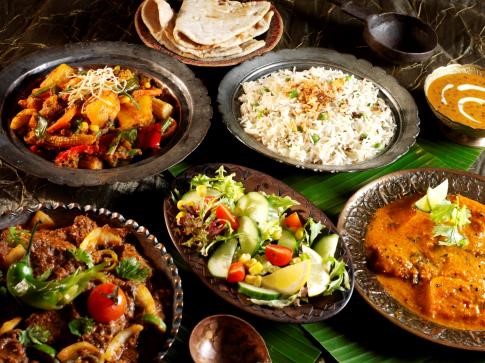 Dobar tek! 25. 03. – 27. 03. 2024. PONEDJELJAK Griz s kakaomUTORAK Umak bolonjez i tijestoSRIJEDA Rižoto i pohani dinosauri